Klasse 9 (ganzjährig)1 Entstehung von Angepasstheit und Verlauf der Evolution (ca. 8 Stunden)2 Sinne und Gehirn erschließen uns die Umwelt (ca. 8 Stunden) 3 Sexualität des Menschen unter hormonellen Aspekten (ca. 7 Stunden)4 Immunbiologie: Krankheitserreger und Infektionskrankheiten (ca. 10 Stunden)
Klasse 10 (epochal)5 Genetik – Vom Kern über das Chromosom zum Gen (ca. 28 Stunden)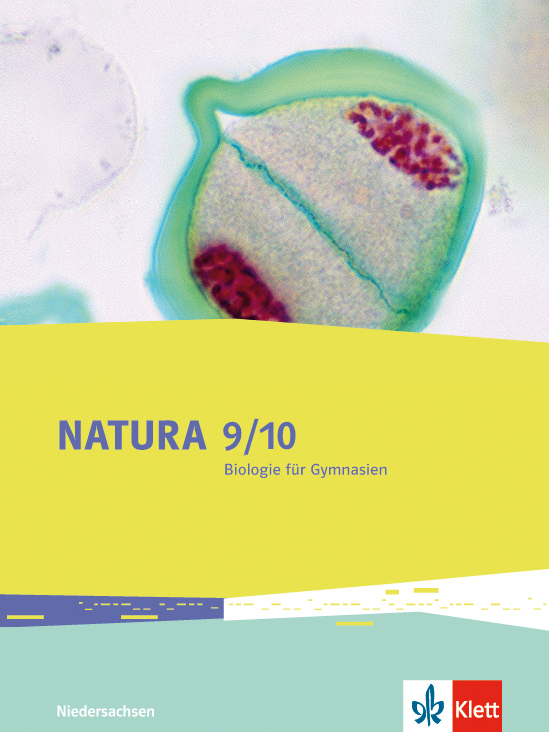 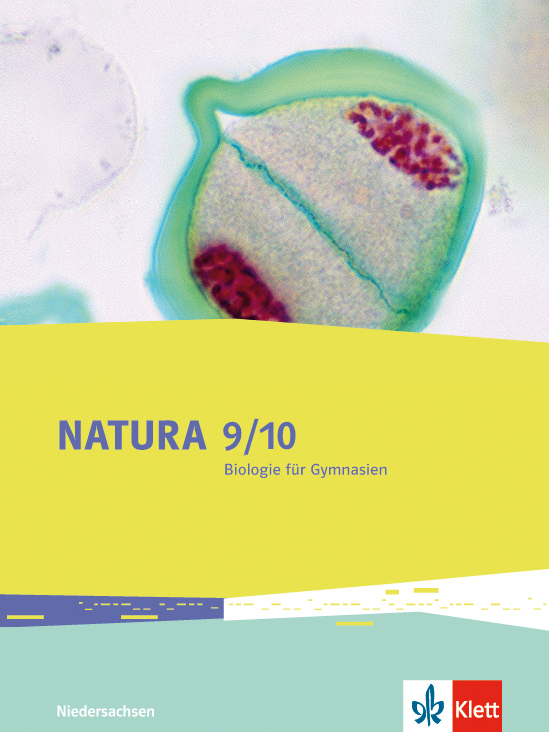 Natura Biologie 9/10 Niedersachsen  
für Gymnasien 
ISBN 978-3-12-049321-1Stoffverteilungsplan für die Klassen 9/10Rot markierte Aspekte weisen auf zusätzliche Beispiele als 
Anwendungs- und Übungsmöglichkeiten hin. UnterthemenInhaltsbezogene Kompetenzen (FW)Prozessbezogene Kompetenzen (EG, KK, BW) in Natura 9/10Die Schülerinnen und Schüler...Die Schülerinnen und Schüler...Der Verlauf der EvolutionFW 7.1.1 erklären Variabilität durch Mutation – ohne molekulargenetische Betrachtung – und durch Rekombination. FW 7.2 unterscheiden zwischen verschiedenen Arten unter Verwendung eines einfachen Artbegriffs (Art als Fortpflanzungsgemein- schaft). FW 7.3.1 erklären Angepasstheiten als Folge von Evolutionsprozessen auf der Grundlage von Variabilität und Selektion in Populationen. FW 7.3.2 erklären Evolutionsprozesse durch das Zusammenspiel von Mutation, Rekombi- nation und Selektion.FW 7.4 unterscheiden zwischen nicht-erblicher individueller Anpassung und erblicher Angepasstheit. EG 1.1.1 beschreiben komplexe Zusammenhänge strukturiert und sachgerecht. EG 1.1.2 beschreiben strukturiert komplexe Diagramme.EG 2. unterscheiden kausale, d. h. die unmittelbare Ursache betreffende Fragestellungen und funktionale, d. h. die biologische Funktion betreffende Fragestellungen. EG 2.6.2 diskutieren die Aussagekraft der Ergebnisse.EG 2.6.3 unterscheiden zwischen naturwissenschsaftlichen Erklärungen und Alltagserklärungen.EG 2.8 unterscheiden zwischen der individuellen Ebene des Organismus und der Populationsebene. EG 3.1.2 wenden einfache Modellvorstellungen auf dynamische Prozesse an. • Vielfalt und Auswahl (S. 16)• EXTRA >> Werden erworbene • Eigenschaften vererbt? (S. 17) • Die Evolutionstheorien von Lamarck und Darwin (S. 18-19) • Moderne Evolutionstheorie (S. 20) • Praktikum: Selektion simulieren (S. 21) • Wie neue Arten entstehen (S. 22-23)   • Vom Wasser ans Land (S. 24-25) • Entwicklung der Säugetiere (S. 26) • Basiskonzept: Variabilität und Angepasstheit (S. 27)• Vom Land ins Wasser (S. 28) • EXTRA >> Systematik (S. 29) • Basiskonzept: Variabilität und Angepasstheit (S. 194-195) Belege für die Evolution und  Evolution des MenschenEG 1.1.1 beschreiben komplexe Zusammenhänge strukturiert und sachgerecht. EG 1.1.2 beschreiben strukturiert komplexe Diagramme.EG 2. unterscheiden kausale, d. h. die unmittelbare Ursache betreffende Fragestellungen und funktionale, d. h. die biologische Funktion betreffende Fragestellungen. EG 2.6.3 unterscheiden zwischen naturwissenschsaftlichen Erklärungen und Alltagserklärungen.• Fossilien — Spuren aus der Vergangenheit (S.30)• Basiskonzept: Geschichte und Verwandtschaft (S. 31) • Erdzeitalter (S. 32) • Material: Lebende Fossilien (S. 33) • Praktikum: Fossilien (S. 34-35) • Stammbaum der Pferde (S. 36) • Material: Archaeopteryx (S. 37) • Verwandtschaft erkennen (S. 38) • Der Stammbaum der Wirbeltiere (S. 39) • Verwandtschaft des Menschen (S. 40-41) • Die Entwicklung zum Menschen (S. 42-43) • Neandertaler und moderner Mensch (S. 44)• Kulturelle Evolution (S. 45) • Basiskonzept: Geschichte und Verwandtschaft (S. 192-293)UnterthemenInhaltsbezogene Kompetenzen (FW)Prozessbezogene Kompetenzen (EG, KK, BW)in Natura 9/10Die Schülerinnen und Schüler...Die Schülerinnen und Schüler...Reiz und Reaktion FW 3 erläutern die Funktion von physiologischen Regelmechanismen, z. B. Pupillenreaktion. FW 5.1 beschreiben den Weg vom adäquaten Reiz über die Auslösung der Erregung und die Erregungsweiterleitung zum Gehirn. FW 5.2 erläutern die Funktion von Sinnesorganen, Informationen aus der Umwelt als Reize aufzunehmen und in Nervensignale umzuwandeln.EG 1.1.1 beschreiben komplexe Zusammenhänge strukturiert und sachgerecht. EG 1.1.2 beschreiben strukturiert komplexe Diagramme.EG 1.2 vergleichen komplexe Vorgänge auf zellulärer Ebene. EG 2. unterscheiden kausale, d. h. die unmittelbare Ursache betreffende Fragestellungen und funktionale, d. h. die biologische Funktion betreffende Fragestellungen. EG 2.6.2 diskutieren die Aussagekraft der Ergebnisse.EG 3.1.2 wenden einfache Modellvorstellungen auf dynamische Prozesse an.• Vom Reiz zur Reaktion (S. 50) • EXTRA >> Reizleitung oder Erregungsleitung? (S. 51) • Reflexe (S. 52) • EXTRA >> Pupillenreflex (S. 53) • Praktikum: Reflexe und Reaktionszeiten (S. 54-55) • Bau und Funktion von Nervenzellen (S. 56)  • EXTRA >> Manche Nervenzellen sind • Sinneszellen (S. 57) • Drogen und Sucht (S. 58-59) • 	Basiskonzept: Steuerung und Regelung (S. 190-191)• Basiskonzept: Information und Kommunikation (S. 100-201)SinneFW 5.1 beschreiben den Weg vom adäquaten Reiz über die Auslösung der Erregung und die Erregungsweiterleitung zum Gehirn. FW 5.2 erläutern die Funktion von Sinnesorganen, Informationen aus der Umwelt als Reize aufzunehmen und in Nervensignale umzuwandeln.EG 1.1.1 beschreiben komplexe Zusammenhänge strukturiert und sachgerecht. EG 1.1.2 beschreiben strukturiert komplexe Diagramme.EG 1.2 vergleichen komplexe Vorgänge auf zellulärer Ebene.EG 2.4 präparieren ein Organ.EG 2. unterscheiden kausale, d. h. die unmittelbare Ursache betreffende Fragestellungen und funktionale, d. h. die biologische Funktion betreffende Fragestellungen. EG 2.6.2 diskutieren die Aussagekraft der Ergebnisse.EG 2.6.3 unterscheiden zwischen naturwissenschsaftlichen Erklärungen und Alltagserklärungen.• Das Auge des Menschen (S. 60) • Basiskonzept: Kompartimentierung (S. 61) • Sehschärfe und räumliches Sehen (S. 62) • EXTRA >> Veränderung der Linsenkrümmung (S. 63)• Praktikum: Präparation eines Schweineauges (S. 64)• Farbensehen (S. 65)• Sinne des Ohres (S. 66) • EXTRA >> Lautstärke und Hörschäden (S. 67) • Praktikum: Hörsinn und Tastsinn (S. 68)• Material: Optische Täuschung (S. 69) • Die Haut — ein Sinnesorgan und mehr (S. 70) • Praktikum: Hautsinne (S. 71)• Riechen und Schmecken (S. 72) • Material: Chemische Sinne bei Tieren (S. 73) • Wahrnehmung (S. 74-75)• Wahrnehmungswelten (S. 76)• Basiskonzept: Information und Kommunikation (S. 77-78)• Basiskonzept: Kompartimentierung (S. 188-189) • Basiskonzept: Information und Kommunikation (S. 200-201) UnterthemenInhaltsbezogene Kompetenzen (FW)Prozessbezogene Kompetenzen (EG, KK, BW) in Natura 9/10Die Schülerinnen und Schüler...Die Schülerinnen und Schüler...Hormone als BotenstoffeFW 5.3 erläutern die grundlegende Funktion von Hormonen als Botenstoffe (Sexual- hormone). EG 1.1.1 beschreiben komplexe Zusammenhänge strukturiert und sachgerecht.EG 1.1.2 beschreiben strukturiert komplexe Diagramme.• Insulin und Glucagon (S. 78-79)• Stress (S. 80)• Material: Stress (S. 81-82) • Basiskonzept: Information und Kommunikation (S. 200-201) PubertätFW 5.3 erläutern die grundlegende Funktion von Hormonen als Botenstoffe (Sexual- hormone). EG 1.1.1 beschreiben komplexe Zusammenhänge strukturiert und sachgerecht.EG 1.1.2 beschreiben strukturiert komplexe Diagramme.• Zeit der Veränderung (S. 86-87) • Sexualität und Sprache (S. 88)• Material: Kommunikation mit und ohne Sprache (S. 89)• Sexualität und Medien (S. 90-91)• Basiskonzept: Information und Kommunikation (S. 200-201) Sexualität und SchwangerschaftFW 5.3 erläutern die grundlegende Funktion von Hormonen als Botenstoffe (Sexual- hormone). EG 1.1.1 beschreiben komplexe Zusammenhänge strukturiert und sachgerecht.BW 1.1 erläutern, dass Argumente eine Sach- und eine Werteebene enthalten (Verhütung, Impfen). BW entwickeln Argumente aus unterschiedlichen Perspektiven. BW erläutern, dass individuelle Wertvorstellungen die Gewichtung von Argumenten bestimmen und damit zu unterschiedlichen Entscheidungen führen. • Die Geschlechtsorgane (S. 92-93) • Der weibliche Zyklus (S. 94)• Basiskonzept: Steuerung und Regelung (S. 95) • Vom Embryo zum Fetus (S. 96-97)• Schwangerschaft und Geburt (S. 98-99) • Verhütung (S. 100-101) • Material: Schwangerschaftsabbruch (S. 102-103) • Sexualität ist vielfältig (S. 104) • Partnerschaft (S. 105) • Glossar Sexualität (S. 106-107)	• Basiskonzept: Steuerung und Regelung (S. 190-191) • Basiskonzept: Information und Kommunikation (S. 200-201) UnterthemenInhaltsbezogene Kompetenzen (FW)Prozessbezogene Kompetenzen (EG, KK, BW)in Natura 9/10Die Schülerinnen und Schüler...Die Schülerinnen und Schüler...BakterienFW 2.2 beschreiben Unterschiede im Bau von pro- und eukaryotischen Zellen (Zellkern, Zell- wand). EG 1.1.1 beschreiben komplexe Zusammenhänge strukturiert und sachgerecht. EG 1.1.2 beschreiben strukturiert komplexe Diagramme.EG 1.2 vergleichen komplexe Vorgänge auf zellulärer Ebene.EG 2.6.3 unterscheiden zwischen naturwissenschaftlichen Erklärungen und Alltagserklärungen.• Bakterien: Die erfolgreichste Lebensform (S. 112-113) • Prokaryoten und Eukaryoten im Vergleich (S. 114) • Material: Einzellige Prokaryoten und  Eukaryoten (S. 115)• Praktikum: Experimentieren mit Bakterien (S. 116) • Material: Bakterielle Phänomene verstehen (S. 117)• Basiskonzept: Kompartimentierung (S. 188-189) ImmunreaktionenFW 1.3  wenden das Schlüssel-Schloss-Prinzip modellhaft und eigenständig auf neue Fälle von Spezifität an (Antigen-Antikörper-Reaktion bei Infektionskrankheiten). EG 1.1.1 beschreiben komplexe Zusammenhänge strukturiert und sachgerecht. EG 1.1.2 beschreiben strukturiert komplexe Diagramme.EG 1.2 vergleichen komplexe Vorgänge auf zellulärer Ebene.EG 2.6.2 diskutieren die Aussagekraft der Ergebnisse.EG 2.6.3 unterscheiden zwischen naturwissenschaftlichen Erklärungen und Alltagserklärungen.EG 3.1.1 verwenden einfache modellhafte Symbole zur Beschreibung von Strukturen und Abläufen, z. B. bei der Antigen-Antikörper-Reaktion. EG 3.1.2 wenden einfache Modellvorstellungen auf dynamische Prozesse an. BW 1.1 erläutern, dass Argumente eine Sach- und eine Werteebene enthalten (Verhütung, Impfen). BW entwickeln Argumente aus unterschiedlichen Perspektiven. BW erläutern, dass individuelle Wertvorstellungen die Gewichtung von Argumenten bestimmen und damit zu unterschiedlichen Entscheidungen führen. • Angeborene Immunantwort (S. 118-119) • Material: Naturwissenschaftlicher Erkenntnisweg (S. 120-121) • Viren als Krankheitsursache (S. 122-123) • Erworbene Immunreaktionen (S. 124-125) • Erworbene Immunität (S. 126) • Basiskonzept: Struktur und Funktion (S. 127)• Impfung (S. 128-129) • Mit Antibiotika Bakterien bekämpfen (S. 130-131) • Unerwünschte Immunreaktionen (S. 132-133)• HIV und AIDS (S. 134-135)• Basiskonzept: Struktur und Funktion (S. 186-187) UnterthemenInhaltsbezogene Kompetenzen (FW)Prozessbezogene Kompetenzen (EG, KK, BW)in Natura 9/10Die Schülerinnen und Schüler...Die Schülerinnen und Schüler...Klonen und Bedeutung des Zellkerns sowie der Zellvermehrung (Mitose) FW 6.1 begründen die Erbgleichheit von Körperzellen eines Vielzellers mit der Mitose. FW 6.2.1 erläutern den Kerntransfer als Grund- prinzip des technischen Klonens. FW 6.2.2 erläutern die Unterschiede zwischen geschlechtlicher und ungeschlechtlicher Fortpflanzung auf genetischer Ebene. EG 1.1.1 beschreiben komplexe Zusammenhänge strukturiert und sachgerecht. EG 1.2 vergleichen komplexe Vorgänge auf zellulärer Ebene. EG 3.1.2 wenden einfache Modellvorstellungen auf dynamische Prozesse an. • Der Zellkern (S. 140-141)• Chromosomen — Träger der Erbinformation (S. 142) • Methode: Erstellen eines Karyogramms (S. 143) • Mitose und Zellteilung (S. 144-145) • Praktikum: Stadien des Zellzyklus (S. 146)• Material: Chromosomen im Modell (S. 147) Chromosomen und geschlechtliche FortpflanzungFW 6.2.3 erläutern auf der Grundlage der Meiose die Prinzipien der Rekombination. FW 6.3.2 beschreiben – ohne molekular- genetische Aspekte – den Zusammenhang von Genen, Genprodukten und der Ausprägung von Merkmalen. FW 7.1.1 erklären Variabilität durch Mutation – ohne molekulargenetische Betrachtung – und durch Rekombination. FW 7.1.2 erläutern die Vorteile der geschlechtlichen gegenüber der ungeschlechtlichen Fortpflanzung im Hinblick auf Variabilität. EG 1.1.1 beschreiben komplexe Zusammenhänge strukturiert und sachgerecht. EG 1.2 vergleichen komplexe Vorgänge auf zellulärer Ebene. EG 1.1.2 beschreiben strukturiert komplexe Diagramme.EG 2.6.2 diskutieren die Aussagekraft der Ergebnisse.EG 2.6.3 unterscheiden zwischen naturwissenschaftlichen Erklärungen und Alltagserklärungen.EG 3.1.1 verwenden einfache modellhafte Sym- bole zur Beschreibung von Strukturen und Ab-läufen, z. B. bei der Antigen-Antikörper-Reaktion. EG 3.1.2 wenden einfache Modellvorstellungen auf dynamische Prozesse an. • Eltern geben ihr genetisches Material weiter (S. 148)• EXTRA >> Chromosomen und Geschlecht (S. 149)• Meiose und Keimzellbildung (S. 150) • Basiskonzept: Reproduktion (S. 151)• Rekombination und Meiose (S. 152) • Praktikum: Rekombination und Meiose (S. 153) • Fehlverteilung von Chromosomen (S. 154-155) • Pränatale Diagnostik (S. 156-157) • Basiskonzept: Reproduktion (S. 196-197) Regeln der VererbungFW 7.1.2 erläutern die Vorteile der geschlechtlichen gegenüber der ungeschlechtlichen Fortpflanzung im Hinblick auf Variabilität. FW 7.1.1 erklären Variabilität durch Mutation – ohne molekulargenetische Betrachtung – und durch Rekombination.FW 6.4 beschreiben, dass Umweltbedingungen und Gene bei der Ausprägung des Phänotyps zusammenwirken. EG 1.1.1 beschreiben komplexe Zusammenhänge strukturiert und sachgerecht.EG 2.6.2 diskutieren die Aussagekraft der Ergebnisse.EG 3.1.1 verwenden einfache modellhafte Symbole zur Beschreibung von Strukturen und Abläufen, z. B. bei der Antigen-Antikörper-Reaktion. EG 3.1.2 wenden einfache Modellvorstellungen auf dynamische Prozesse an. • Vererbung erfolgt nach Regeln (S. 158-159) • Die Neukombination von Genen (S. 160) • Praktikum: Vererbung und Wahrscheinlichkeit (S. 161) • Intermediäre Erbgänge (S. 162)• Material: Erbgänge (S. 163)• Genetik in der Landwirtschaft (S. 164-165) • Gene und Umwelt (S. 166)• Material: Wissen über Genetik anwenden (S. 167) Vererbung beim MenschenFW 6.2.4 erläutern die Folgen von Diploidie und Rekombination im Rahmen von Familienstammbaumanalysen. EG 1.1.1 beschreiben komplexe Zusammenhänge strukturiert und sachgerecht.BW entwickeln Argumente aus unterschiedlichen Perspektiven. BW erläutern, dass individuelle Wertvorstellungen die Gewichtung von Argumenten bestimmen und damit zu unterschiedlichen Entscheidungen führen. • Familienstammbäume (S. 168-169)• Geschlechtsgebundene Vererbung (S. 170) • Genetische Beratung (S. 171) • Vererbung der Blutgruppen (S. 172-173) Vom Gen zum MerkmalFW 6.3.1beschreiben Gene als Chromosomen- abschnitte, die Bauanleitungen für Gen- produkte, häufig Enzyme, enthalten. FW 7.1.1 erklären Variabilität durch Mutation – ohne molekulargenetische Betrachtung – und durch Rekombination. EG 3.1.2 wenden einfache Modellvorstellungen auf dynamische Prozesse an.• DNA ist das genetische Material (S. 174-175) • Der genetische Code (S. 176)• Basiskonzept: Stoff- und Energieumwandlung (S. 176)• Praktikum: Untersuchung von DNA (S. 177)• Vom Gen zum Merkmal (S. 178-179)• Mutationen — Veränderungen des genetischen Materials (S. 180-181) • Gentechnik (S. 182-183)• Basiskonzept: Variabilität und Angepasstheit (S. 194-195) • Basiskonzept: Stoff- und Energieumwandlung (S. 198-199) 